PATVIRTINTARokiškio rajono savivaldybės tarybos2023 m. balandžio 27 d. sprendimu Nr. TS-ROKIŠKIO RAJONO SAVIVALDYBĖS2023 M. UŽIMTUMO DIDINIMO PROGRAMAI SKYRIUS ĮVADASBendra informacija.Rokiškio rajono savivaldybės 2023 m. užimtumo didinimo programa (toliau – Programa) parengta siekiant spręsti Rokiškio rajono savivaldybės (toliau – Savivaldybė) teritorijos gyventojų užimtumo problemas. Programa parengta vadovaujantis Lietuvos Respublikos vietos savivaldos įstatymu, Lietuvos Respublikos socialinės apsaugos ir darbo ministro 2022 m. gruodžio 30 d. įsakymu Nr. A1-911 „Dėl Lietuvos Respublikos socialinės apsaugos ir darbo ministro 2017 m. gegužės 23 d. įsakymo Nr. A1-257 „Dėl užimtumo didinimo programų rengimo ir jų finansavimo tvarkos aprašo patvirtinimo“ pakeitimo“ (toliau – Aprašas) ir kitais teisės aktais. Programa skirta vykdyti Rokiškio rajono savivaldybei (toliau – Savivaldybė) valstybinę (valstybės perduotą savivaldybėms) funkciją, savarankiškai rengti ir įgyvendinti gyventojų užimtumo programas. Dalyvauti Programoje gali tik Užimtumo tarnyboje registruoti asmenys, kurie yra nurodyti Lietuvos Respublikos užimtumo įstatymo 48 straipsnio 2 dalyje. Užimtumo didinimo programa atitinka Panevėžio regiono 2014–2020 m. plėtros plano 2-ąjį tikslą „Padidinti teritorinę sanglaudą ir gerinti aplinkos būklę“, suderinta su Rokiškio rajono strateginiu plėtros planu iki 2022 metų (aktuali priemonių plano redakcija patvirtinta Rokiškio rajono savivaldybės tarybos 2022 m. birželio 23 d. sprendimu Nr. TS-150 „Dėl Rokiškio rajono savivaldybės strateginio plėtros plano iki 2022 metų ataskaitos patvirtinimo“) ir Rokiškio rajono savivaldybės 2022–2024 m. strateginiu veiklos planu, patvirtintu Rokiškio rajono savivaldybės tarybos 2022 m. vasario 23 d. sprendimu Nr. TS-24 „Dėl Rokiškio rajono savivaldybės 2022-2024 metų strateginio veiklos plano patvirtinimo“ (aktuali redakcija). Šia programa siekiama padidinti Rokiškio rajono savivaldybės gyventojų užimtumą, padedant ekonomiškai neaktyviems rajono gyventojams (registruotiems Užimtumo tarnyboje ir turintiems bedarbio statusą) sugrįžti į darbo rinką ir padėti įsitvirtinti joje per užimtumo didinimo priemones.Programos tikslas ir uždaviniai.Programos tikslas – pasiekti kuo didesnį gyventojų užimtumą, kad kiekvienas gyventojas galėtų rasti turimą kvalifikaciją atitinkantį darbą ir užsitikrinti tinkamą pragyvenimo lygį, skatinti darbo vietų kūrimą ir darbo paklausą, didinti darbo jėgos kvalifikacijos atitiktį darbo rinkos reikmėms, laisvus darbo išteklius integruoti į darbo rinką ir juos išlaikyti, laikino ar pastovaus, nekvalifikuoto darbo suteikimas socialiai pažeidžiamoms asmenų grupėms.Programos uždaviniai:mažinti socialinę įtampą ir atskirtį tarp bendruomenės narių;skatinti darbinę veiklą įgyjant naujų darbo įgūdžių ir kompetencijų;padidinti asmenų galimybes susirasti nuolatinį darbą;padėti sunkiai integruojantiems į darbo rinką asmenims įsidarbinti ir užsidirbti pragyvenimui būtinas lėšas;didinti asmenų užimtumo galimybes, šalinant kliūtis tvariam užimtumui (motyvacijos stoka, priklausomybės, skolos, globos ar priežiūros įsipareigojimai, susiekimas, kitos kliūtys);siekti tvaraus įsidarbinimo po dalyvavimo užimtumo didinimo programoje, bendradarbiaujant su Užimtumo tarnyba;bendradarbiauti su socialiniais partneriais, organizacijų ir vietos bendruomenių atstovais.užtikrinti 2023 metų Užimtumo didinimo programų vykdymo tęstinumą.Programos rengėjai.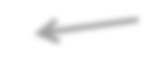 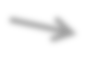 Programa parengta konsultuojantis ir įgyvendinama bendradarbiaujant su Užimtumo tarnybos prie Lietuvos Respublikos socialinės apsaugos ir darbo ministerijos Panevėžio klientų aptarnavimo departamento Rokiškio skyriumi (toliau – Užimtumo tarnyba), savivaldybės teritorijoje veiklą vykdančių įmonių, įstaigų, organizacijų ir kitų organizacinių struktūrų (toliau – Darbdaviai) bei vietos bendruomenių atstovais, atstovaujančiais darbo ieškančių asmenų grupių interesams.3.1. Užimtumo didinimo programoje dalyvaujantys subjektai:3.1.1. Tikslinės grupės, kurioms numatoma įgyvendinti Priemones ir (ar) teikti Paslaugas;3.1.2. Priemonių įgyvendinimą koordinuojantis savivaldybės administracijos valstybės tarnautojas ar darbuotojas (toliau – Priemonių koordinatorius), atsakingas už Priemonių įgyvendinimo koordinavimą;3.1.3. Susitarimų dėl integracijos į darbo rinką (toliau – Susitarimas) su Tikslinėmis grupėmis rengimą ir pasirašymą vykdantis bei Susitarimų įgyvendinimą koordinuojantis savivaldybės administracijos valstybės tarnautojas ar darbuotojas (toliau – Atvejo vadybininkas); 3.1.4. Atvejo komanda, skirta padėti nustatyti ir (ar) pašalinti Tikslinių grupių įsidarbinimą ribojančias aplinkybes (toliau – Atvejo komanda) – sudaroma iš savivaldybės institucijų, Užimtumo tarnybos, Paslaugų ir (ar) Priemonių teikėjų atstovų ir kitų asmenų.3.2. Programa parengta vadovaujantis šiais principais:3.2.1. bendradarbiavimo – aktyvus gyvenamosios vietovės bendruomenės įtraukimas į veiklą, skatinant jos iniciatyvą, bendradarbiavimas su visomis suinteresuotomis institucijomis, organizacijomis. Užimtumo didinimo programa rengiama konsultuojantis, o įgyvendinama bendradarbiaujant su Užimtumo tarnyba, socialiniais partneriais, organizacijų ir vietos bendruomenių atstovais, atstovaujančiais darbo ieškančių asmenų grupių interesams;3.2.2. kompleksiškumo – įgyvendinant užimtumo didinimo programas, turi būti kompleksiškai sprendžiamos asmenų užimtumo problemos, įtraukiant savivaldybes, Užimtumo tarnybą, socialinius partnerius ir organizacijas;3.2.3. individualumo – nurodytos paslaugos (toliau – Paslaugos):palydėti ir padėti Tikslinėms grupėms gauti socialines paslaugas (nurodytas Socialinių paslaugų kataloge, patvirtintame Lietuvos Respublikos socialinės apsaugos ir darbo ministro 2006 m. balandžio 5 d. įsakymu Nr. A1-93 „Dėl Socialinių paslaugų katalogo patvirtinimo“), sveikatos, švietimo ir kitas paslaugas;įgyti socialinių įgūdžių ir (ar) motyvacijos dirbti;padėti įgyvendinti darbo pareigas ir šeimos nario ar kartu gyvenančio asmens priežiūrą ar slaugą;paskatinti grįžti į darbo rinką įsiskolinimų turinčius asmenis, kuriems apribotas disponavimas piniginėmis lėšomis ir (ar) antstolio, kitų institucijų ar pareigūnų nurodymu priverstinai nurašomos piniginės lėšos skolai apmokėti;padėti asmeniui atvykti iš nuolatinės gyvenamosios vietos į darbo vietą;gydyti priklausomybes nuo alkoholio, narkotinių, psichotropinių ir kitų psichiką veikiančių medžiagų, azartinių žaidimų;palaikyti Tikslines grupes darbo vietoje, siekiant užtikrinti tvarų užimtumą;šalinti kitas kliūtis Tikslinių grupių tvariam užimtumui turi būti teikiamos ir nurodytos priemonės (toliau – Priemonės):asmens įdarbinimas;kitos priemonės, skirtos asmeniui įveiklinti, įgyvendinamos atsižvelgiant į individualius asmenų poreikius, jų motyvaciją, įsidarbinimą ribojančias aplinkybes ir galimybes integruotis į darbo rinką;3.2.4. tęstinumo – Paslaugų ir (ar) Priemonių tęstinumas, nuolatinė užimtumo didinimo programos įgyvendinimo priežiūra ir tikslinimas pagal kintančias aplinkybes;3.2.5. efektyvumo – užimtumo didinimo programos rengiamos nustatant vertinimo kriterijus, kuriais siekiama įvertinti, ar efektyviai teikiamos Paslaugos ir įgyvendinamos Priemonės;3.2.6. ekonomiškumo – maksimalus užimtumo didinimo programai įgyvendinti skirtų lėšų panaudojimas, vadovaujantis ekonominio naudingumo principu, tiek rengiant užimtumo didinimo programą, tiek ją įgyvendinant;3.2.7. viešumo – užimtumo didinimo programos ir ją įgyvendinant pasiektų rezultatų, užimtumo didinimo programai skirtų lėšų panaudojimo viešinimas.II SKYRIUS BŪKLĖS ANALIZĖDarbas – materialinės žmogaus gerovės ir saugumo užtikrinimo priemonė, o nedarbas – sudėtinga ekonominė ir socialinė problema, neigiamai veikianti tiek atskirus asmenis, tiek Savivaldybę, tiek visą šalį. Nedarbo socialinės ir ekonominės pasekmės pasireiškia visose visuomenės gyvenimo srityse. Neturintis darbo žmogus susiduria ne tik su materialiniais sunkumais, bet ir psichologinėmis to pasekmėmis. Su sunkumais darbo rinkoje ypač susiduria žemą išsilavinimą ir kvalifikaciją, nepakankamą darbo patirtį turintys asmenys, kaimo gyvenamųjų vietovių gyventojai, kuriems sunku vietinėje darbo rinkoje rasti turimą kompetenciją atitinkantį darbą. Ypač sudėtinga į darbo rinką integruoti skurdo ir socialinės atskirties riziką patiriančius asmenis, nes jie paprastai ilgą laiką būna ekonomiškai neaktyvūs, praradę darbinius įgūdžius, kvalifikaciją ar socialinius gebėjimus arba jų neturintys. Dėl ilgalaikio nedarbo bedarbiai praranda motyvaciją dirbti, mažėja jų bendravimo aplinka, dėl nuolat patiriamo streso atsiranda fizinės ir psichinės sveikatos problemų, jie tampa socialiai atskirtais nuolatiniais socialinės paramos gavėjais. Ilgalaikis nedarbas taip pat pakeičia žmogaus mąstymą, turi neigiamos įtakos savęs vertinimui. Visa tai sudaro kliūtis darbo rinkoje panaudoti bedarbių ir nuo darbo rinkos nutolusių neaktyvių gyventojų potencialą.Užimtumo tarnybos prie Lietuvos Respublikos socialinės apsaugos ir darbo ministerijos (toliau – Užimtumo tarnyba) duomenimis, 2022 m. gruodžio 31 d. šalyje buvo registruota 156,1 tūkst. darbo neturinčių asmenų, t.y. 20 tūkst. mažiau nei 2021 m. gruodžio 31 d. (176,1 tūkst.). Registruotas nedarbas šalyje 2022 m. gruodžio 31 d. siekė 8,9 proc. ir buvo 2,5 proc. mažesnis nei prieš metus, Rokiškyje nedarbas registruotas 11,4 proc., t.y. didžiausias Panevėžio apskrityje (Panevėžio mieste nedarbas buvo 8,6 proc., Biržų rajone – 10,8 proc., Kupiškio rajone – 8,6 proc., Pasvalio rajone – 9,2 proc.) Ilgalaikių bedarbių skaičius nuosekliai mažėja nuo praėjusiu metų vasaros. Nuo 2022 m. vasario 24 d. Užimtumo tarnybą papildė ir nuo karo bėgantys ukrainiečiai. Jų rugsėjo 1 d. šalyje registruota 7,2 tūkst.1 pav. Nedarbo lygis Rokiškio rajone, Panevėžio apskrityje ir šalyje 2022 m. gruodžio 31 d., proc.Sudaryta pagal Užimtumo tarnybos Panevėžio klientų aptarnavimo departamento Rokiškio skyriaus duomenis.Lietuvos statistikos departamento duomenimis 2022 m. gruodžio 31 d. Rokiškio rajone gyveno 15 143 darbingo amžiaus gyventojų: 6240 – vyrų ir 7269 moterys. Daugiausia DAG gyveno Rokiškio miesto seniūnijoje – 11764 asmenys, mažiausia – Kazliškio seniūnijoje – 516 gyventojai. Panevėžio klientų aptarnavimo departamento Rokiškio skyriuje 2022 m. gruodžio 31 d. registruota 2012 bedarbių, tai yra 14,4 proc. punkto mažiau nei 2021 m. gruodžio 31 d., iš jų 215 asmuo yra ilgalaikiai bedarbis (10,7 proc. nuo visų bedarbių). Tarp įregistruotų bedarbių – 45,4 proc. (914 asmenys) moterų ir 54,6 proc. (1098 asmenys) vyrų; jaunimas iki 29 metų – 15,5 proc. (311 asmenų), vyresni nei 50 m. amžiaus asmenys – 46,4 proc. (933 asmenys) nuo visų įregistruotų.Savivaldybė užimtumo didinimo programas įgyvendina nuo 2017 m. liepos 1 d. Visoje šalyje nuo 2019 m. užimtumo didinimo programose dalyvavo 4 042 darbo ieškantys asmenys. Pasibaigus dalyvavimui programoje, per 3 mėn. kas penktas dalyvis įsidarbino. Užimtumo didinimo programos padeda spręsti ir ilgalaikio nedarbo problemą. Rokiškio rajone nuo 2017 m. iki 2022 m. gruodžio 31 d. Užimtumo programoje dalyvavo 692 bedarbis. Įgyvendinant Programą, 2022 metais buvo panaudoti ne visos Programai įgyvendinti skirtos lėšos – 132675,27 Eur. (skirta 133,5 tūkst. Eur.). Nepanaudotos lėšos: 808,00  Eur. UAB „Rokiškio autobusų parkas“, 0,47 Eur. VšĮ Šalpa – labdara, 2,41 Eur. Rokiškio lopšelis – darželis „Pumpurėlis“, 5,69 Eur. Rokiškio r. Kamajų A.Strazdo gimnazija ir 8,16 Eur. Rokiškio krašto muziejus. Per 2022 m. buvo tvarkomos miesto ir rajono mokyklos, darželiai, viešosios erdvės. Programoje dalyvavo 129 asmuo visi asmenys priklausė Užimtumo tarnybai, iš jų – 37 vyrai ir 31 moterys. Programoje dalyvavo 18 ilgalaikių bedarbių, 2 neįgalūs asmenys, 105 virš 50 metų ir 4 asmenys iki 29 metų.Rokiškio r. sav. užimtumo skatinimo ir motyvavimo paslaugų nedirbantiems ir socialinę paramą gaunantiems asmenims modelio 2020-2022 m. vykdymo analizė1 lentelėPer 2023 m. Užimtumo programos įgyvendinimo metus Paslaugas planuojama suteikti ne mažiau kaip 65 Asmenims, iš kurių ne mažiau kaip 20 proc. bus užtikrintas ilgalaikis įdarbinimas.PROJEKTO DALYVIAI PAGAL SENIŪNIJAS  2022 m.2 lentelėPaslaugoms įgyvendinti skirtos lėšos negali būti naudojamos terminuotiems darbams finansuoti.III SKYRIUS FINANSAVIMO PLANASUžimtumo didinimo programa gali būti finansuojama iš šių šaltinių:Užimtumo didinimo programos finansuojamos iš Lietuvos Respublikos valstybės biudžeto specialių tikslinių dotacijų savivaldybių biudžetams lėšų, savivaldybės biudžeto išteklių, Europos Sąjungos struktūrinių fondų lėšomis ir kitų užimtumo didinimo programos finansavimo lėšų šaltinių.  Savivaldybės biudžeto lėšų; darbdavių lėšų; kitų teisėtai gautų lėšų.Programai įgyvendinti 2023 metais Lietuvos Respublikos valstybės biudžeto specialių tikslinių dotacijų savivaldybių biudžetams lėšų skirta 173 tūkst. Eur.:Užimtumo didinimo programos priemonėms įgyvendinti skirta 100 tūkst., paslaugoms teikti bei atvejo vadybininko darbo užmokesčiui finansuoti (69,6 tūkst. Eur.) Programos administravimo išlaidoms skiriama 3,4 tūkst. Programos lėšų sumos. Programos lėšų finansavimo paskirstymą įsakymu tvirtina Savivaldybės administracijos direktorius. 4. Darbdaviui, už kiekvieną pagal terminuotą darbo sutartį įdarbintą asmenį, mokamos šios kompensacijos:4.1. darbo užmokesčio už įdarbinto asmens faktiškai dirbtą laiką, apskaičiuoto pagal tą mėnesį galiojantį Vyriausybės patvirtintą minimalųjį valandinį atlygį;4.2. draudėjo privalomojo valstybinio socialinio draudimo įmokoms, apskaičiuotoms nuo Programos 4.1 punkte nurodyto darbo užmokesčio;4.3. piniginė kompensacija už nepanaudotas atostogas (įskaitant draudėjo privalomojo valstybinio socialinio draudimo įmokų sumą).5. Savivaldybės administracija atsako už tinkamą lėšų, skirtų Programoje numatytiems darbams, panaudojimą.6. Darbdaviai, įdarbinantys Programoje dalyvaujančius asmenis, užtikrina tikslingą darbams skirtų lėšų panaudojimą.7. Darbdavys gali mokėti didesnį, nei nustatytas minimalus darbo užmokestis, atlygį darbuotojui savo lėšomis.IV SKYRIUSPASLAUGŲ IR PRIEMONIŲ PLANAS1. Programos įgyvendinimo laikotarpis – nuo 2023 m. sausio 1 d. iki 2023 m. gruodžio 31 d.2. Užimtumo didinimo programos dalyviams teikiamos paslaugos:2.1. Individuali psichologo pagalba – tikslas integruoti, grąžinti asmenį į darbo rinką, sprendžiant jo asmenines problemas;2.2. Individuali teisininko pagalba – paskatinti grįžti į darbo rinką įsiskolinimų turinčius asmenis, kuriems apribotas disponavimas piniginėmis lėšomis ir (ar) antstolio, kitų institucijų ar pareigūnų nurodymu priverstinai nurašomos piniginės lėšos skolai apmokėti;2.3. Individuali motyvatoriaus pagalba – motyvuoti, skatinti grįžti į darbo rinką (aiškintis nedarbo priežastis, padėti parašyti gyvenimo aprašymą, mokinti internetinėje erdvėje kaip susirasti darbą);2.4. Individuali priklausomybių konsultanto pagalba – tikslas informuoti alkoholį vartojančius asmenis apie alkoholio vartojimo riziką, pasekmes, padėti integruotis į darbo rinką, sprendžiant priklausomybių ligas;2.5. Pavėžėjimo paslauga – organizuoti pavėžėjimą į (iš) darbo, užsiėmimus;2.6. Konsultavimas (socialiniais, sveikatos, buities klausimais);2.7. Tarpininkavimas (tarpininkavimas tarp asmens ir jo aplinkos); 2.8. Atstovavimas (antstolių klausimais, pagalba siunčiant pažymas);2.9. Palydomoji – tikslas palydėti ir padėti Tikslinėms grupėms gauti socialines paslaugas, sveikatos, švietimo ir kitas paslaugas. 2.10. Kitos paslaugos, padedančios šalinti įsidarbinimą ribojančios aplinkybes bei kliūtis užimtumui. 3. Programoje laikinam užimtumui didinti numatomos šios priemonės – laikino pobūdžio darbai:3.1. darbai, teikiantys socialinę naudą, padedantys palaikyti ir (ar) plėtoti vietos bendruomenės socialinę infrastruktūrą (socialinės, švietimo, visuomeninio transporto, sveikatos, kultūros, prekybos ir viešojo maitinimo, buitinio gyventojų aptarnavimo, komunalinio butų ūkio, ryšių, asmens ir turto apsaugos sistemose ir kt.), atliekami ekonominius sunkumus patiriančiose įmonėse, siekiant jose išsaugoti darbo vietas; 3.2. laikino pobūdžio darbai, neįtraukti į kasdienės priežiūros tvarkymo plotus, teritorijų tvarkymo darbai: šiukšlių rinkimas, šienavimas, sniego valymas, lauko tualetų valymas, miško, parkų, skverų tvarkymas, upių, ežerų ir kitų vandens telkinių bei paplūdimių valymas ir priežiūra, gėlynų priežiūra, medžių genėjimas, gyvatvorių karpymas; 3.3. mokyklų, lopšelių-darželių, ligoninių, kultūrinių, socialinių, buitinių ir kitų objektų smulkius, pagalbinius statybos ir/ar remonto laikino pobūdžio darbai; 3.4. istorijos ir kultūros paveldo, kapinių, parkų, kitų saugomų bei turinčių išliekamąją vertę objektų laikino pobūdžio tvarkymo pagalbiniai darbai; 3.5. trumpalaikiai patalpų valymo paslaugų laikino pobūdžio darbus;3.6. trumpalaikiai archyvinių dokumentų tvarkymo pagalbinius darbus;3.7. užterštų, bešeimininkių, neprižiūrimų teritorijų, stichiškai susidariusių sąvartynų valymo, avarinių ir bešeimininkių pastatų, esančių valstybinėje žemėje, likvidavimo pagalbiniai darbai; 3.8. sporto ir turizmo objektų tvarkymo pagalbiniai laikino pobūdžio darbai; 3.9. lietaus nuotekų valymo įrenginių, paviršinių vandens išleistuvų ir aplinkinių teritorijų tvarkymo laikino pobūdžio darbai; 3.10. bešeimininkių pastatų tvarkymo laikino pobūdžio darbai.4. Galimi Programos Paslaugų teikėjai – savivaldybės administracijos specialistai socialiniam darbui, NVO organizacijos, priklausomybių konsultantai, psichologai, teisininkai, įmonės, teikiančios pavėžėjimo paslaugas.5. Galimi Priemonių teikėjai – gali būti Rokiškio rajono savivaldybės įmonės, akcinės bendrovės, uždarosios akcinės bendrovės, socialines paslaugas teikiančios įstaigos, nevyriausybinės organizacijos, ne pelno siekiančios įstaigos, asociacijos, labdaros ir paramos fondai bei biudžetinės ir viešosios įstaigos, verslo įmonės (ūkio subjektai), kurios veiklą vykdo Rokiškio rajone ar Rokiškio mieste ir nėra bankrutavusios, bankrutuojančios, neturinčios  įsiskolinimų, likviduojamos ir (ar) laikinai sustabdžiusios veiklą.V SKYRIUSUŽIMTUMO DIDINIMO PROGRAMOS ĮGYVENDINIMO ETAPAI1. Programa bus organizuojama ir įgyvendinama, laikantis skaidrumo, viešumo ir efektyvumo principų. Visais atvejais bedarbių nukreipimą į Užimtumo didinimo programą organizuoja Užimtumo tarnyba. 2. Tikslinės grupės siuntimas dalyvauti užimtumo didinimo programoje: savivaldybės ir (ar) NVO darbuotojai, seniūnijos, kurioje gyvena asmuo, seniūnas, šeimos atvejo vadybininkai, socialiniai darbuotojai nustatę, kad asmeniui tikslinga dalyvauti užimtumo didinimo programoje, nukreipia jį į Užimtumo tarnybą, arba Užimtumo tarnyba pati nustačiusi, kad asmeniui tikslinga dalyvauti užimtumo didinimo programoje, su asmeniu sudaro individualaus užimtumo veiklos planą, kaip numatyta Darbo rinkos paslaugų teikimo sąlygų ir tvarkos aprašo, patvirtinto Lietuvos Respublikos socialinės apsaugos ir darbo ministro 2017 m. liepos 21 d. įsakymu Nr. A1-394 „Dėl Darbo rinkos paslaugų teikimo sąlygų ir tvarkos aprašo patvirtinimo“, 34 punkte, kuriame numato dalyvavimą užimtumo didinimo programoje ir siunčia Užimtumo įstatymo 48 straipsnio 2 dalies 1-10 punktuose nurodytus asmenis  pas Priemonių koordinatorių, o darbo rinkai besirengiančius asmenis – pas Atvejo vadybininką. 3. Atvejo vadybininko, savivaldybės administracijos direktoriaus nustatyta tvarka, atlieka darbo rinkai besirengiančių asmenų, o esant poreikiui, – kitų Užimtumo įstatymo 48 straipsnio 2 dalies 1-10 punktuose nurodytų asmenų poreikių ir galimybių įvertinimas pagal: 3.1. Užimtumo tarnybos pateiktą informaciją apie asmens įsidarbinimą ribojančias aplinkybes, darbo paiešką, teiktas ir teikiamas paslaugas, taikytas ir taikomas priemones bei kitą Darbo ieškančio asmens kortelėje esančią informaciją;3.2. savivaldybės informaciją apie asmeniui teiktą piniginę socialinę paramą ir socialines paslaugas;3.3. informaciją apie asmens dalyvavimą NVO vykdytuose ir kituose projektuose, skirtuose socialinę atskirtį patiriantiems nedirbantiems asmenims;3.4. kitą asmens pateiktą informaciją, susijusią su galimybėmis ir kliūtimis jam integruotis į darbo rinką.4. Atvejo komandos ir Atvejo vadybininko veiksmai, parenkant Paslaugas darbo rinkai besirengiančiam asmeniui, o esant poreikiui, kitiems Užimtumo įstatymo 48 straipsnio 2 dalies 1-10 punktuose nurodytiems asmenims:4.1. Atvejo vadybininkas, atlikęs asmens poreikių ir galimybių įvertinimą, organizuoja Atvejo komandos susitikimą, kuriame apibūdina šio asmens situaciją (aptaria surinktą informaciją ir prieitas išvadas, atlikus pirminį asmens vertinimą, jo poreikių ir galimybių įvertinimą);4.2. Atvejo komanda, išanalizavusi asmens situaciją, pateikia Atvejo vadybininkui pasiūlymus dėl Paslaugų, parinkimo, jų apimties, teikimo eiliškumo;4.3. atsižvelgiant į pasiūlymus, Atvejo vadybininkas parenka reikalingas Paslaugas;4.4. Susitarimo parengimas ir pasirašymas: Atvejo vadybininkas parengia ir su asmeniu pasirašo Susitarimą, kuriame nurodomas jo tikslas, Atvejo vadybininko ir asmens teisės bei pareigos, numatomos teikti Paslaugos, jų apimtis, Paslaugų teikėjai, Paslaugų teikimo eiliškumas ir tvarka.5. Susitarimo įgyvendinimas:5.1. Atvejo vadybininkas koordinuoja Susitarimo įgyvendinimą, rengia jo pakeitimo ir nutraukimo projektus bei renka informaciją apie asmens pasiektus rezultatus dalyvaujant užimtumo didinimo programoje; 5.2. pasirašius Susitarimą, Atvejo vadybininkas, iki pradedant teikti Paslaugas, suorganizuoja asmens susitikimą (-us) su vykdant Susitarimą numatytų teikti Paslaugų ar Priemonių teikėjais;5.3. Atvejo vadybininkas, gavęs informaciją, kad Susitarimas nevykdomas jame nustatyta tvarka ir siekdamas nustatyti, ar asmuo jau pasirengęs darbo rinkai, teikia siūlymą Atvejo komandai dėl asmens įvertinimo;5.4. Atvejo komanda, gavusi Programos 4.3 papunktyje nurodytą informaciją, vertina asmens pasirengimą darbo rinkai ir Susitarimo pakeitimo ar nutraukimo tikslingumą:5.4.1. Atvejo komandai įvertinus, kad asmuo yra pasirengęs darbo rinkai, Susitarimas yra nutraukiamas;5.4.2. Atvejo komandai įvertinus, kad asmuo vis dar yra nepasirengęs darbo rinkai, nustatomos Susitarimo nevykdymo priežastys, poreikis ir galimybė keisti pagal Susitarimą teikiamas Paslaugas, jų apimtį, teikimo eiliškumą, ar poreikis asmenims dalyvauti Priemonėse, Susitarimas pakeičiamas ar nutraukiamas.6. Priemonių koordinatoriaus funkcijos: 6.1. Užimtumo įstatymo 48 straipsnio 2 dalies 1-10 punktuose nurodytų asmenų galimybių dalyvauti Priemonėse vertinimas, kuris atliekamas pagal paties asmens ir (ar) Užimtumo tarnybos pateiktą informaciją apie asmens sveikatą, apribojimus dirbti siūlomą darbą, darbo patirtį, taikytas ir taikomas priemones ir (ar) paslaugas bei kitą informaciją, nurodytą Darbo ieškančio asmens kortelėje, kurios forma patvirtinta Užimtumo tarnybos prie Lietuvos Respublikos socialinės apsaugos ir darbo ministerijos direktoriaus 2022 m. liepos 4 d. įsakymu Nr. V-196 „Dėl darbo rinkos paslaugų teikimo darbo ieškantiems asmenims ir darbdaviams tvarkos aprašo patvirtinimo” (toliau – Darbo ieškančio asmens kortelė);6.2. Priemonių parinkimas Užimtumo įstatymo 48 straipsnio 2 dalies 1-10 punktuose nurodytiems asmenims, jeigu nustatoma, kad jie yra pasirengę ir gali dalyvauti Priemonėse, bei darbo rinkai besirengiantiems asmenims, jeigu Atvejo komanda po Paslaugų teikimo nustato poreikį dalyvauti Priemonėse;6.3. Užimtumo įstatymo 48 straipsnio 2 dalies 1-10 punktuose nurodytų asmenų nusiuntimas pas Atvejo vadybininką, jeigu nustatoma, kad jie nėra pasirengę dalyvauti Priemonėse ir būtų tikslinga šiems asmenims teikti Paslaugas. 7. Laikinus darbus organizuos ir vykdys Savivaldybės administracijos direktoriaus įsakymu sudarytos komisijos atrinkti Darbdaviai. 8. Programą įgyvendinančių Darbdavių atranka: 8.1. Savivaldybės administracija vietos spaudoje ir interneto puslapyje skelbia informaciją apie galimybę dalyvauti Programoje; 8.2. Darbdaviai, pageidaujantys dalyvauti Programoje, pateikia paraišką, kurios forma patvirtinta Savivaldybės administracijos direktoriaus 2021 m. rugpjūčio 17 d. įsakymu Nr. 964 „Dėl Rokiškio rajono savivaldybės užimtumo didinimo programos įgyvendinimo tvarkos aprašas“. Paraiškoje Darbdaviai nurodo planuojamų vykdyti darbų pavadinimą, pobūdį, numatomų sukurti laikinų darbo vietų ir į jas įdarbintų asmenų skaičių, reikalavimus jų kvalifikacijai ar kompetencijai, lėšų poreikį, darbų apimtis, darbo ir darbo apmokėjimo sąlygas, įgyvendinimo terminus, įdarbinimo savo lėšomis įsipareigojimo galimybę; 8.3. Programos vykdytojus atrenka Savivaldybės administracijos direktoriaus įsakymu sudaryta komisija pagal planuojamų vykdyti darbų pavadinimą, pobūdį, numatomų sukurti laikinų darbo vietų ir į jas įdarbinti asmenų skaičių, reikalavimus jų kvalifikacijai ar kompetencijai, lėšų poreikį, darbų apimtis, darbo ir darbo apmokėjimo sąlygas, įgyvendinimo terminus. 9. Darbdaviai, įgyvendindami Programą, suderina su Užimtumo tarnyba siunčiamų ieškančių darbo asmenų sąrašą, nustato atitikimą vienai iš tikslinių bedarbių grupių, suderina darbų trukmę. Darbų trukmė su kiekvienu Programos dalyviu pagal individualius poreikius ir galimybes derinama atskirai, tačiau bendra laikinųjų darbų trukmė per Programos įgyvendinimo laikotarpį negali būti ilgesnė kaip 6 mėnesiai. Kasdienė darbo laiko trukmė neturi viršyti aštuonių darbo valandų. Laikinieji darbai negali būti dirbami naktį ir švenčių dienomis. Įdarbindami Darbdaviai sudaro terminuotas darbo sutartis. Informaciją apie bedarbio įdarbinimą arba darbo sutarčių kopijas per 3 darbo dienas nuo asmens įdarbinimo dienos Darbdaviai pristato Užimtumo tarnybai ir Savivaldybės administracijos Turto valdymo ir ūkio skyriui. VI SKYRIUS TĘSTINUMAS IR PROGNOZĖ1. Kasmet pagal Programą vidutiniškai įdarbinama 80–100 bedarbių. Labiausiai socialiai pažeidžiami asmenys, kurie yra laikinai įdarbinti, atnaujina darbo įgūdžius bei užsidirba pragyvenimui būtinų lėšų, sumažėja socialinių pašalpų gavėjų. Programos dalyviai sugrąžinami į darbo rinką, tai padidina jų galimybes tapti aktyviais ir rasti nuolatinį darbą.2. 2023 metų Programoje prognozuojamas panašus Programos dalyvių skaičius atsižvelgiant į ženkliai nepasikeitusį nedarbo lygį rajone ir visoje Lietuvos Respublikoje. Planuojamas Užimtumo didinimo programos apimtis lemia įtempta situacija darbo rinkoje, esantis nedarbas ir socialiniai veiksniai. Įvertinus 2023 metų Programos planuojamus įgyvendinimo rezultatus, pagal poreikį bus tikslinamos einamųjų metų Programos priemonės. Kiekvienų ateinančių metų Programos projektas rengiamas atsižvelgiant į įdarbintų asmenų skaičių praėjusiais metais, taip pat į darbdavių aktyvumą, Programos įgyvendinimo rezultatus, pokyčius, įvykusius darbo rinkoje bei teisės aktų bazėje, reglamentuojančioje Užimtumo didinimo programos vykdymą. Užimtumo didinimo programos įgyvendinimo priežiūra derinama su bendra strateginio planavimo dokumentų Rokiškio rajono savivaldybėje stebėsena.3. Atsižvelgiant į esamą nedarbo lygį Rokiškio rajono savivaldybėje, numatoma, kad priemonių ir paslaugų poreikis užimtumui didinti nemažės, nes nedarbo lygis yra žymiai didesnis už šalies nedarbo lygį. Numanoma, kad pagrindiniai finansavimo šaltiniai priemonėms ir paslaugoms įgyvendinti bus valstybės specialiosios tikslinės dotacijos, Europos Sąjungos paramos lėšos ir savivaldybės biudžeto lėšos.VII SKYRIUSPROGRAMOS VIEŠINIMASProgramos rezultatai bus vertinami baigiantis kalendoriniams metams, iki kitų metų sausio 31 d., atsižvelgiant į numatytų priemonių įvykdymą ir efektyvų lėšų panaudojimą bus skelbiami viešai. Vykdymo kontrolę ir Savivaldybės biudžeto lėšų panaudojimo teisėtumą kontroliuoja Savivaldybės kontrolės ir audito tarnyba. Programa keičiama, papildoma Savivaldybės tarybos sprendimu. Parengta Programa, jos įgyvendinimo metu pasiekti rezultatai, darbdavių atrankos rezultatai, Programai skirtų lėšų panaudojimo ir asmenų užimtumo vertinimo rezultatai skelbiami viešai Savivaldybės interneto svetainėje www.rokiskis.lt.VIII SKYRIUSBAIGIAMOSIOS NUOSTATOS1. Atsižvelgiant į darbo rinkos poreikius, priemonių įgyvendinimo stebėseną ir vertinimo rezultatus, Programa gali būti keičiama, tikslinama Savivaldybės tarybos sprendimu.2. Iškilę ginčai sprendžiami Lietuvos Respublikos įstatymų nustatyta tvarka.2020 m.2021m.2022 m.Atrinkta asmenų6281110Pasirašyta susitarimų / tęsiami susitarimai627350/60Įgyvendinami susitarimai566050Įgyvendinti susitarimai51385Atvejo komandos susitikimų skaičius51212Atlikti paslaugų pirkimai4812Įdarbinta asmenų viso:Iš jų: nuolatiniam darbui terminuotam darbui115617710271314Eil.Nr.SeniūnijaPasirašytas susitarimas/ tęsiamas susitarimas 2022 m.1.Rokiškio miesto 342.Rokiškio kaimiškoji163.Obelių74.Kriaunų35.Jūžintų56.Kamajų57.Panemunėlio118.Juodupės139.Pandėlio1510.Kazliškio1Viso:110